Муниципальное бюджетное дошкольное образовательноеучреждение «Детский сад №19 с. Камбилеевское»Консультация: « КГН – их значение в жизни ребенка»                           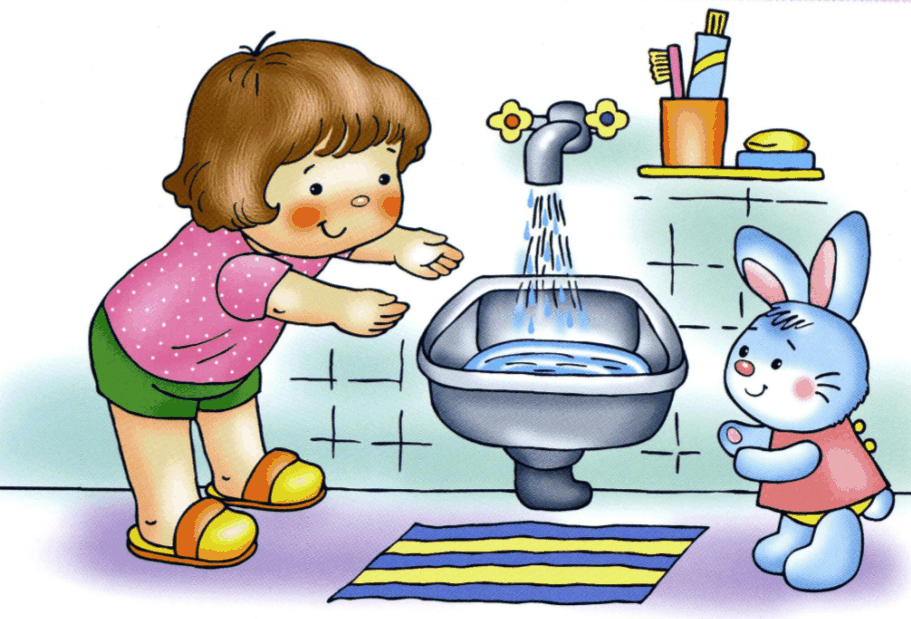 Подготовила воспитатель мл.гр.: Джабиева Л.Д.В дошкольном возрасте у ребенка расширяется круг культурно гигиенических навыков, совершенствуются способы выполнения бытовых действий, и изменяется их структура. Перед воспитателями детского сада стоит задача: формировать нравственные чувства, нравственное сознание и моральные поступки, коллективистские навыки, дружеские отношения, умение следовать игровым правилам, общему замыслу; на занятиях – культуру учебной деятельности, умение вести себя в соответствии с правилами, дисциплинированность, организованность, уважение к слову воспитателя, к общему заданию; в процессе трудовой деятельности – трудолюбие, бережливость, аккуратность, чувство ответственности, умение действовать сообща, рационально применять орудие труда и те умения и навыки, которые обеспечивают наибольшую результативность.В процессе любого вида деятельности нужно осуществлять широкий круг задач воспитания, связанных с формированием морального сознания, нравственных чувств и привычек, являющихся основой культурного поведения. Прежде всего, необходимо вызвать у детей желание действовать определенным образом. Этому во многом могут способствовать условия детского сада: благоустроенное помещение, мебель, соответствующая возрасту детей. Но мало вызвать желание, надо научить ребенка действовать соответствующим образом. Воспитание у детей навыков личной и общественной гигиены играет важнейшую роль в охране их здоровья, способствует правильному поведению в быту, в общественных местах. В конечном счете, от знания и выполнения детьми необходимых гигиенических правил и норм поведения зависит не только их здоровье, но и здоровье других детей и взрослых. В процессе повседневной работы с детьми необходимо стремиться к тому, чтобы выполнение правил личной гигиены стало для них естественным, а гигиенические навыки с возрастом постоянно совершенствовались.В начале детей приучают к выполнению элементарных правил: мыть руки перед едой, после пользования туалетом, игры, прогулки и т.д. Ребенку старше двух лет прививают привычку полоскать рот питьевой водой после приема пищи, предварительно научив его этому.Дети среднего и старшего дошкольного возраста более осознано должны относиться к выполнению правил личной гигиены; самостоятельно мыть руки с мылом, намыливая их до образования пены и насухо их вытирать, пользоваться индивидуальным полотенцем, расческой, стаканом для полоскания рта, следить, чтобы все вещи содержались в чистоте. Формирование навыков личной гигиены предполагает, и умение детей быть всегда опрятными, замечать неполадки в своей одежде, самостоятельно или с помощью взрослых их устранять. Гигиеническое воспитание и обучение неразрывно связано с воспитанием культурного поведения. С самого младшего возраста детей приучают правильно сидеть за столом во время еды, аккуратно есть, тщательно, бесшумно пережевывать пищу, уметь пользоваться столовыми приборами, салфеткой. Детям, которые дежурят по столовой, нужно не только уметь правильно накрыть стол и ставить посуду, но и твердо усвоить, что, перед тем как приступить к выполнению своих обязанностей, необходимо тщательно помыть руки с мылом, привести себя в порядок, причесаться. Воспитание культурно-гигиенических навыков включает широкий круг задач, и для их успешного решения рекомендуется использовать целый ряд педагогических приемов с учетом возраста детей: прямое обучение, показ, упражнения с выполнением действий в процессе дидактических игр, систематическое напоминание детям о необходимости соблюдать правила гигиены и постепенное повышение требований к ним.Обязательным условием формирования гигиенических навыков у детей, воспитания привычки к здоровому образу жизни является высокая санитарная культура персонала дошкольного учреждения. Где должны быть созданы необходимые условия для сохранения здоровья детей, полноценного физического и гигиенического развития. Следующее условие, необходимое для успешного гигиенического воспитания – единство требований со стороны взрослых. Ребенок приобретает гигиенические навыки в общении с воспитателем, медицинским работником, няней и, конечно, в семье. Обязанность родителей – постоянно закреплять гигиенические навыки, воспитываемые у ребенка в детском саду. Важно, чтобы взрослые подавали ребенку пример, сами всегда их соблюдали. Культура труда и поведения – это качества, которые являются показателем отношения человека к своему делу, людям, обществу и свидетельствуют о его социальной зрелости. Основы их закладываются в детстве, а затем продолжают развиваться и совершенствоваться. В дошкольный период ребенок овладевает навыками культуры действий с предметами в играх, труде, на занятиях, т.е. в процессе деятельности. Играя, занимаясь, выполняя посильные трудовые поручения дома и в детском саду в обществе сверстников, ребенок усваивает положительный опыт отношений к людям, к труду, вещам.Необходимо прививать детям умение правильно обращаться с игрушками, книгами, пособиями, личными вещами, бережно относиться к общественному имуществу; формировать навыки умения, связанные с подготовкой к предстоящей деятельности (играм, занятиям, труду) т.е. учить ребенка готовить рабочее место и все необходимые предметы и материалы, с которыми он будет играть и заниматься; четко и последовательно организовывать свою деятельность, планировать время в процессе деятельности, доводить начатое до конца. По завершении деятельности привести в порядок свое рабочее место, аккуратно убрать после себя, то чем пользовался, сложить игрушки, книги, учебные матерь ялы в таком виде и в таком порядке, чтобы обеспечивать их сохранность и удобство использования в следующий раз; привести в порядок свое рабочее место, помыть руки после занятий с глиной или трудовых поручений.  Первая младшая группаОдна из задач воспитания детей I младшей группы - формирование у них предпосылок нравственного поведения и культурно-гигиенических навыков. Создание предпосылок культурного поведения маленького ребенка ведется по нескольким направлениям. Одно из них - формирование умения играть и заниматься, гулять и принимать пищу, спать во время тихого часа, одеваться и умываться вместе с группой сверстников, рядом с товарищами, т.е. в коллективе. При этом у детей развивается чувство коллективизма. Не менее важно привить интерес к трудовой деятельности взрослых, желание помочь им, а позднее и самостоятельно выполнять несложные трудовые действия по самообслуживанию. Воспитание бережного отношения к игрушкам и вещам, умение преодолевать небольшие трудности и доводить дело до конца, чувство благодарности за заботу и уход, послушание и чувство симпатии, дружелюбие к детям и взрослым - все это основополагающие программные направления педагогической работы воспитателя в I младшей группе детского сада.Важной задачей в работе с детьми I младшей группы детского сада является воспитание культурно-гигиенических навыков – опрятности, аккуратности в быту, навыков культуры еды, как неотъемлемой части культуры поведения. Чтобы облегчить ребенку освоение новых навыков, необходимо делать этот процесс доступным, интересным и увлекательным. [4]Вторая младшая группаС переходом в эту группу программные требования к воспитанию у них навыков культуры поведения, планирование воспитательного процесса, усложняется. У детей на 4-ом году жизни продолжают формировать самостоятельность, умение преодолевать небольшие трудности. Предъявляется сложные требования к выполнению действий в ходе режимных процессов, бережному отношению к игрушкам, к труду старших. Воспитатель большое внимание должен уделять формированию у детей и выполнению ими правил вежливого обращения, организованного поведения в детском саду, на улице.Планируя работу, педагог особое внимание уделяет формированию таких качеств, как чуткость, внимательность, предупредительность, тактичность, которые помогут ребенку видеть и различать состояние человека, решив, как следует поступить в конкретном случае, чтобы не причинить окружающим неприятность.Средняя группаДети пятого года жизни наблюдательны, любознательны, активны. Их интересы становятся разносторонними. Увеличивается объем знаний, расширяются возможности ознакомления детей с явлениями общественной жизни. Предметом детского внимания становится труд взрослых, их взаимоотношения в процессе труда, яркие, заметные события в ближайшем окружение, дома. И атмосфера жизни в детском саду приобретает для формирования нравственных чувств и качеств особое значение. Сочетание руководства самостоятельной практической повседневной деятельности детей в детском саду и дома с привлечением их внимания к труду взрослых, общественному значению этого труда содействует успешному расширению задач воспитания уважения к взрослым, культуры общения с ними.Старшая группаСодержание педагогического процесса на этом этапе составляет воспитание уважения к родным и близким, привязанности уважения к воспитателям, осознанного стремления порадовать старших хорошими поступками, желание быть полезным окружающим. У детей старшей группы необходимо активно и последовательно формировать дружеские взаимоотношения, привычку играть и заниматься сообща, умение подчиняться требованиям, в своих поступках следовать примеру хороших людей, положительным, героическим персонажем известных художественных произведений.В нравственном воспитании старшего дошкольника продолжает занимать большое место воспитание культуры общения. Формирования уважения к окружающим, доброжелательности, волевых качеств, сдержанности происходит в коллективе сверстников. Коллектив играет в жизни детей все большую роль, взаимоотношения детей усложняются. Главным в целенаправленной воспитательной деятельности педагога на ступени старшего дошкольного возраста, продолжает оставаться организация жизни и деятельности ребенка, соответствующая опыту содержательного общения, формированию доброжелательного отношения к сверстникам и окружающим.Подготовительная группаОсновная задача нравственного воспитания дошкольников на этом этапе состоит, прежде всего, в закрепление, углублении и расширении всего того, что они приобрели за весь за весь предшествующий период пребывания в детском саду. Приобретают большую обобщенность, и навыки нравственного поведения – более естественными и прочными, обретают большую широту и устойчивость, чтобы ребенок всегда вел себя по правилам не только в детском саду и дома, но и в любой обстановке, не только на глазах взрослых, под контролем, но и по собственному побуждению. Особое внимание воспитателя в данной возрастной группе должно быть сосредоточено также на воспитании потребности в соблюдении правил личной гигиены и в естественной взаимопомощи детей в различной режимных процессах, в формировании волевых качеств, в накоплении опыта гуманных отношений и культуры поведения.Названные задачи конкретизированы в соответствующих разделах «Программы воспитания и обучения в детском саду». «Воспитание культурно-гигиенических навыков», «Воспитание навыков культуры поведения», «Воспитание гуманных чувств и положительных взаимоотношений, этических представлений» и др.  Воспитание культурно-гигиенических навыковВ работе дошкольного учреждения уделяется большое внимание воспитанию у детей культурно-гигиенических навыков. В каждой возрастной группе эта задача осуществляется в соответствии с «Программой воспитания в детском саду».Самые маленькие овладевают простейшими навыками (мыть руки, застегивать пуговицы), постарше — более сложными (пользоваться вилкой, быть опрятным). Усвоение того или иного навыка детьми требует времени, поэтому задача его формирования может относиться не к одному, а к нескольким годам жизни ребенка.Методика соответствующей работы воспитателя определяется программными требованиями и возрастными особенностями детей дошкольного возраста.К числу основных условий успешного формирования культурно-гигиенических навыков относятся рационально организованная обстановка, четкий режим дня и руководство взрослых.Под рационально организованной обстановкой понимается наличие чистого, достаточно просторного помещения с необходимым оборудованием, обеспечивающим проведение всех режимных элементов (умывание, питание, сон, занятия и игры).Для малышей особое значение имеет постоянство условий, знание назначения и места каждой нужной ему в течение дня вещи. Например, в умывальной комнате должно быть достаточное количество раковин небольшого размера, на каждой из которых лежит мыло; раковины и полотенца размещаются с учетом роста детей; на вешалке над каждым полотенцем — картинка. Это повышает интерес детей к умыванию.Режим дня обеспечивает ежедневное повторение гигиенических процедур в одно и то же время, что способствует постепенному формированию навыков и привычек культуры поведения. Упрочение их происходит в играх, труде, занятиях, в быту.Формирование культурно-гигиенических навыков осуществляется под руководством взрослых — родителей, воспитателя. Поэтому должна быть обеспечена полная согласованность в требованиях дошкольного учреждения и семьи.У детей дошкольного возраста преобладает конкретное, наглядно-образное мышление. В связи с этим для успешного формирования у них гигиенических навыков необходимо прибегать к показу и объяснению. Воспитатель показывает, как надо держать ложку, выходить из-за стола, мыть руки. Показ обычно сопровождается объяснением. Детям становится понятна целесообразность требований воспитателя (руки мыть чисто, не лить воду на пол и т. д.). Умелое руководство взрослых сокращает время овладения навыками личной гигиены.Обучение некоторым навыкам, например культурно есть, требует значительного труда, поскольку для этого дети должны овладеть целым рядом действий, осуществляемых в определенной последовательности (правильно сидеть за столом, пользоваться приборами для еды, салфеткой и т. д.). Упражнение ребенка в совершении одних и тех же действий, сопровождаемое постоянным контролем со стороны взрослых, приводит к постепенному формированию требуемых навыков.Особенно важен контроль на начальной стадии формирования навыка. В дальнейшем воспитатель проверяет тщательность и добросовестность выполнения действий. Отсутствие должного контроля приводит к появлению у детей неверных навыков: они могут неправильно держать ложку, вилку, забывать пользоваться носовым платком, небрежно складывать одежду.В дошкольном возрасте дети особенно склонны к подражанию, поэтому в формировании навыков большую роль играет личный пример взрослых. Внешний вид воспитателя и родителей, их поведение должны служить образцом для детей; их указания не должны идти вразрез с собственным поведением, так как ничто не проходит мимо внимательных детских глаз. «Если вы требуете, чтобы дети за обедом не читали книгу,— советовал А. С. Макаренко,— то и сами этого не должны делать. Настаивая, чтобы дети мыли руки перед обедом, не забывайте и от себя требовать того же. Старайтесь сами убирать свою постель, это вовсе не трудная и не позорная работа. Во всех этих пустяках гораздо больше значения, чем обыкновенно думают». Об этом всегда должны помнить и воспитатели детского сада, и родители.В воспитании навыков следует опираться и на хороший пример самих детей. Воспитатель обращает внимание малышей на тех их сверстников, кто умеет хорошо мыть руки, аккуратно обращаться с вещами, самостоятельно одеваться, так как дети не всегда могут сами заметить это.Предложив детям убрать игрушки после игры, воспитатель замечает, что им помогает и не участвовавший в игре ребенок. «Посмотрите, дети,— говорит педагог,— Игорь не играл с вами, а тоже убирает, помогает товарищам. Все вместе вы быстро уберете игрушки». Другие дети тоже принимаются помогать.Однако, используя положительные примеры, воспитатель должен проявлять такт, не допускать противопоставления одних детей другим.В воспитании культурно-гигиенических навыков огромную роль играет педагогическая оценка, т. е. положительное иди отрицательное суждение педагога об отдельных поступках и поведении ребенка. Более широко воспитатель пользуется в своей работе положительной оценкой: одобрением, поощрением, похвалой. Одобрение поддерживает в детях желание в дальнейшем поступать так же, сделать еще лучше.Положительная оценка дается и в том случае, когда нужно показать успехи в овладении новыми навыками. Если трехлетний ребенок впервые сам надел рубашку, застегнул пуговицу, воспитатель его одобряет. Чтобы малыш лучше осознал свои новые умения, воспитатель может сравнить его теперешние действия с прошлыми, новую оценку с предыдущей, например отмечает в присутствии всех детей: «Наташа стала быстро одеваться. Раньше делала ей замечания, а сегодня хвалю».Если дети ошибаются при выполнении тех или иных правил, воспитатель напоминает им, что и как надо сделать, не торопится с замечанием или осуждением.Положительную оценку надо давать и в том случае, если дети сами помнят, как нужно поступать. Похвала ускорит выработку необходимого навыка. Например, воспитатель говорит: «Я не напомнила Гале, как нужно сесть, а она села правильно. Молодец!» Оценка дается перед всей группой, если всем остальным детям нужно овладеть этим навыком. Если же они в основном уже им овладели, а отстают лишь некоторые, то воспитатель одобряет ребенка индивидуально.Особая роль в воспитании культурно-гигиенических навыков принадлежит игровым приемам. Используя их, воспитатель закрепляет у детей навыки, которые вырабатываются в повседневной жизни. Видное место отводится при этом дидактическим играм («Уложи куклу спать», «Оденем куклу на прогулку», «Накормим куклу обедом» и т. п.).Большое влияние на формирование навыков оказывают соответствующие иллюстрации, художественные произведения, фольклор, уточняющие представления детей о том, например, как надо умываться, сидеть за столом, помогать друг другу. Воспитатель обращает их внимание на иллюстрации из детских книг, подбирает картины: «Дети играют», «Дорогие гости», «Новенькая» и т. п. В формировании навыков важен индивидуальный подход к детям. Необходимо помнить о том, что эта задача сложная, требующая систематичности, настойчивости, взыскательности и большого терпения. Все указания детям должны даваться в дружелюбном, спокойном тоне, вызывающем у них положительное отношение к действиям, которые должны стать привычками.